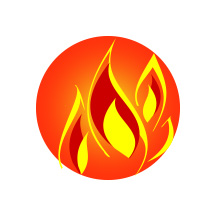 Walking EvidenceWhat does the icon mean?  It represents the fire of the Holy Spirit. On Pentecost Day, Jesus’s original followers saw fire on each other’s heads when the Spirit arrived and empowered them to praise God in many languages. Relevant ScriptureKey verse for us as “walking evidence of God’s power”: Acts 1.8 (the “Power Promise”)The story of the Holy Spirit arriving among Jesus’s followers on Pentecost Day Jesus as the Power Distributor who makes his power available through his Spirit Why do we get to be walking evidence of God’s power for good?Because God has something he wants to prove to the world. He is proving that Jesus is still alive, still coordinating the attack that will destroy the forces of darkness on earth, and still providing his power to ordinary earthlings like us as we participate in his campaign. When we are “evidence,” that is what we are evidence of. When we are “witnesses” about Jesus, that is what we are witnessing about.We are not merely evidence that Jesus taught good things and that people become nicer if they follow what he taught. The world knows that already. What the world doesn’t know, and what God wants to prove, is that Jesus is the power center of the universe. The proof is that Jesus is exercising his power through his Spirit working in his people, the members of his global “kingdom” or movement. Movements may succeed or fizzle, but this movement won’t fizzle because it has what every movement would love to have--a resurrected, indestructible person as its leader, a person who never makes a mistake, a person who can hard wire all members of the movement to himself by putting his own Spirit into them. Jesus actually does what all other movement leaders only dream of doing.What will we do today as walking evidence of God’s power?What’s happening on our schedule today that we need to be empowered to do or to handle? What does today’s Jubilee Card have to do with that?If we could shoot God’s power into a situation by praying about it, where would we aim our prayer today? Which of our desires or fears should we blast? Who do we know who is not feeling empowered today? What might we do to help them experience more of the power that Christ makes available through his Spirit?How can we create enough space in our minds that we will notice when an opportunity for God’s power to work pops up?? How ready are we to respond on the spur of the moment today?MoreThe story of the world, told in a way that shows why we see ourselves as walking evidence of God’s power for good, calling people to welcome the Spirit of Jesus into their lives and join forces with Jesus (4-5 min to read aloud)See Jubilee Cards on next pageSunday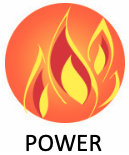 SYNC Card 22 But you will receive power when the Holy Spirit comes upon you, ________. 
And you will be my witness 
everywhere you go.Adapted from The Message paraphrase of Acts 1.8This is a day to remember the Holy Spirit’s arrival on Pentecost Day, and to live like it matters. We see ourselves in Christ as 
walking evidence 
of God’s power for goodThank you for the Holy Spirit’s power that turns us into walking evidence of God’s goodness.www.SYNCx.orgMondaySYNC Card 23 All power in heaven and on earth has been given to me, ________. You, then, are to go 
and spread my authoritative proclamation.Adapted from J.B. Phillips Translation of Matthew 28.18-19This is a day to remember the Holy Spirit’s arrival on Pentecost Day, and to live like it matters. We see ourselves in Christ as 
walking evidence 
of God’s power for goodThank you, King Jesus, that you hold ultimate power and you authorize us to spread the news.www.SYNCx.orgTuesdaySYNC Card 24 I want you to know what is at work 
in you, ________ – my incomparable, incredible, endless, boundless power.Adapted from The Message paraphrase of Ephesians 1.19This is a day to remember the Holy Spirit’s arrival on Pentecost Day, and to live like it matters. We see ourselves in Christ as 
walking evidence 
of God’s power for goodThank you that your incomparable, incredible, endless, boundless power is at work in us today!www.SYNCx.orgWednesdaySYNC Card 25 Be “power-hungry” in a good way like Paul, _______. He wanted to know me personally, experience my resurrection power, and be a partner in my suffering.Adapted from The Message paraphrase of Philippians 3.10This is a day to remember the Holy Spirit’s arrival on Pentecost Day, and to live like it matters. We see ourselves in Christ as 
walking evidence 
of God’s power for goodWe will follow your teaching today, Lord. We know it will set us free.www.SYNCx.orgThursdaySYNC Card 26 My divine power has given 

you everything you need for a godly life, as long as you 
know who I AM, ________.Adapted from The Message paraphrase of 2 Peter 1.3This is a day to remember the Holy Spirit’s arrival on Pentecost Day, and to live like it matters. We see ourselves in Christ as 
walking evidence 
of God’s power for goodThank you for already giving us everything we need to live the life you want. Now we can do it!www.SYNCx.orgFridaySYNC Card 27 When Peter said, “In the name of Jesus Christ the Nazarene, stand up and walk!”what did the lame man do, ________?Adapted from The Message paraphrase of Acts 3.6This is a day to remember the Holy Spirit’s arrival on Pentecost Day, and to live like it matters. We see ourselves in Christ as 
walking evidence 
of God’s power for goodLord, bring glory to the Father today by doing through us some things we can’t do on our own.www.SYNCx.orgSaturdaySYNC Card 28 Don't quit now, ________. I did 
not give you a spirit of fear and timidity, but 
    of power, love, and self-discipline.Adapted from The Message paraphrase of 2 Timothy 1.7This is a day to remember the Holy Spirit’s arrival on Pentecost Day, and to live like it matters. We see ourselves in Christ as 
walking evidence 
of God’s power for goodThank you for the spirit of power, love, and self-discipline. That is the spirit we will live in today.www.SYNCx.org